Name: ______________________________________	Date: ________________________Student Exploration: Balancing Chemical EquationsVocabulary: coefficient, combustion, compound, decomposition, double replacement, element, molecule, product, reactant, single replacement, subscript, synthesisPrior Knowledge Questions (Do these BEFORE using the Gizmo.) The scouts are making s’mores out of toasted marshmallows, chocolate, and graham crackers.What is wrong with the image below? ___________________________________________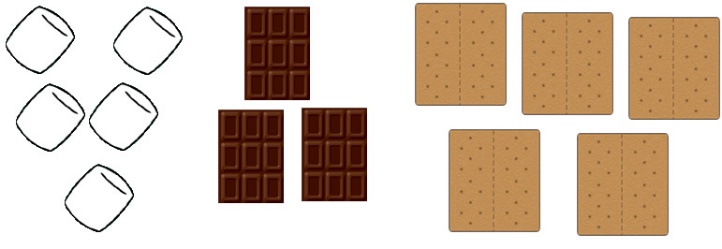 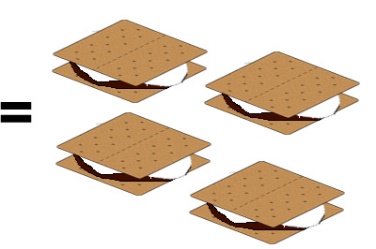 Assuming a s’more requires two graham crackers, one marshmallow, and one piece of chocolate, how many s’mores could you make with the ingredients shown? _____________Gizmo Warm-up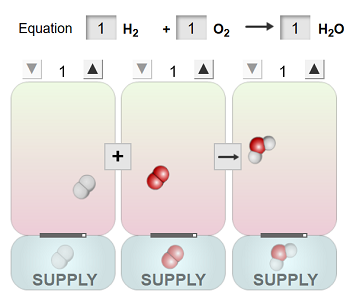 In a chemical reaction, reactants interact to form products. This process is summarized by a chemical equation. In the Balancing Chemical Equations Gizmo, look at the floating molecules below the initial reaction: H2 + O2  H2O. How many atoms are in a hydrogen molecule (H2)? ___How many atoms are in an oxygen molecule (O2)? ____How many hydrogen and oxygen atoms are in a water molecule (H2O)? ________________In general, what does a subscript (such as the “2” in H2) tell you about the molecule? _________________________________________________________________________A chemical equation is balanced if the number of each type of atom on the left side is equal to the number of each type on the right side. Is this reaction balanced? ________________Introduction: The equation H2 + O2  H2O is unbalanced because there are two oxygen atoms on the reactants side of the equation, and only one on the products side of the equation. To balance the equation, you cannot change the structure of any of the molecules, but you can change the number of molecules that are used.Question: How are chemical equations balanced?Balance: Turn on Show histograms. The equation is balanced when there are equal numbers of each type of atom represented on each side of the equation. In the Gizmo, use the up and down arrows to adjust the numbers of hydrogen, oxygen, and water molecules until the equation is balanced. When you are done, turn on Show summary to check your answer.Write the balanced equation here: _____ H2 + _____ O2  _____ H2OSolve: Turn off Show summary. Use the Choose reaction drop down menu to see other equations, and balance them. Check your answers and then write the balanced equations._____ Al + _____ HCl  _____ AlCl3 + _____ H2_____ NaCl   _____ Na + _____ Cl2_____ Na2S + _____ HCl  _____ NaCl + _____ H2S_____ CH4 + _____ O2  _____ CO2 + _____ H2OPractice: Balance the following chemical equations. (These equations are not in the Gizmo.)_____ Na + _____ Cl2  _____ NaCl_____ Na + _____ H2O  _____ NaOH + _____ H2_____ Mg + _____ O2  _____ MgO_____ KClO3  _____ KCl + _____ O2_____ Al + _____ CuO  _____ Al2O3 + _____ Cu_____ I2 + _____ Na2S2O3  _____ NaI + _____ Na2S4O6_____ Mg + _____ P4  _____ Mg3P2Introduction: Chemical equations show how compounds and elements react with one another. An element is a substance consisting of one kind of atom, such as aluminum (Al) or oxygen gas (O2). A compound is a substance made of more than one kind of atom, such as water (H2O) or table salt (NaCl).Question: How are chemical reactions classified?Match: Most chemical reactions can be classified as one of four types. Using the chemical equations in the Gizmo as a guide, match the following definitions to the type of reaction.  ____ One reactant is broken down into two or more products.____ A fuel is combined with oxygen to produce carbon dioxide and water.____ Two or more reactants combine to form one product.____ Two compounds react to form two different compounds. ____ A compound reacts with an element to form a new compound and a different element.SynthesisDecompositionSingle replacementDouble replacementCombustionPractice: Balance each of the chemical equations below. (Some equations may already be in balance.) In the space to the right, classify the reaction as a synthesis, decomposition, single replacement, or double replacement reaction.___ AgNO3 + ___ KCl  ___ AgCl + ___ KNO3		__________________________ H2O + ___ SO3  ___ H2SO4 			__________________________ KI + ___ Cl2  ___ KCl + ___  I2			_______________________ ___ NaHCO3  ___ Na2CO3 + ___ H2O + ___ CO2	__________________________ Zn + ___ HCl  ___ ZnCl2 + ___ H2			__________________________ BaCl2 + ___ Na2SO4  ___ BaSO4 + ___ NaCl	__________________________ C3H8 + ___ O2  ___ CO2 + ___ H2O		__________________________ Al + ___ CuCl2  ___ AlCl3 + ___ Cu		_______________________Activity A: Balancing equationsGet the Gizmo ready: Check that the Synthesis reaction is selected and that all coefficients are set to one. (The coefficients are the numbers in the boxes.)Activity B: Classifying reactionsGet the Gizmo ready: Turn off Show summary and Show histograms.